埼玉県精神保健福祉士協会西部地区活動　クリスマス忘年会　参加申込書申し込みFAX番号　04-2959-3210 狭山ヶ丘病院　医療連携室宛　           締め切り　平成30年12月4日(月）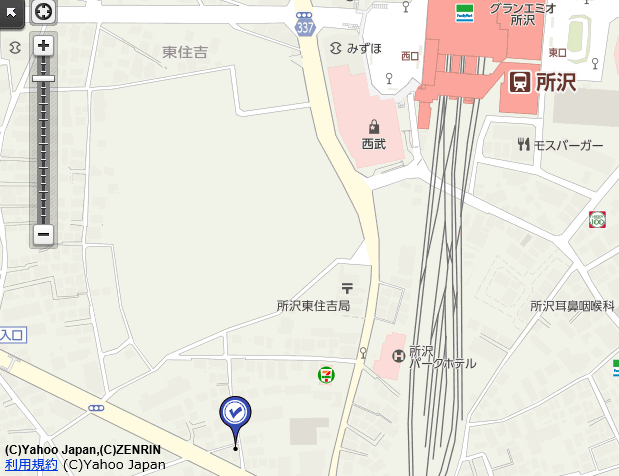 ふりがな氏名：所属機関名：連絡先TEL：＜アクセス＞西武新宿線 所沢駅 南口 徒歩7分 
西武池袋線 所沢駅 南口 徒歩7分 